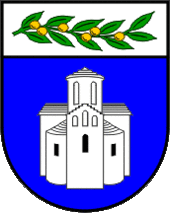 ZADARSKA ŽUPANIJAUPRAVNI ODJEL ZA JAVNU NABAVU I UPRAVLJANJE IMOVINOMBožidara Petranovića 8, ZadarIZMJENA POZIVA NA DOSTAVU PONUDEu postupku jednostavne nabave tonera i tintiEvidencijski broj nabave: 71-20-JNKLASA: 406-01/20-03/22URBROJ: 2198/1-17-20-6ZADAR, 19. kolovoza 2020. godineZadarska županija je dana 14. kolovoza 2020. godine objavila na mrežnoj stranici Poziv na dostavu ponude u postupku jednostavne nabave tonera i tinti, evidencijski broj nabave 71-20-JN, s krajnjim rokom dostave 21. kolovoza 2020. godine.Tijekom trajanja roka za dostavu ponude naručitelj je zaprimio upit gospodarskog subjekta te je uvažio primjedbe Ponuditelja i izmijenio troškovnik, te izmjenu objavio na svojim internet stranicama.Slijedom navedenog Naručitelj mijenja i točku 10.2. Poziva na dostavu ponude - Rok za dostavu ponude, koja glasi;„Krajnji rok za dostavu ponude je 25. kolovoza 2020. godine do 10:00 sati.“								Stručno povjerenstvo za								pripremu i provedbu postupka